Глава сельского поселения Чишминский сельсовет муниципального района Чишминский район Республики БашкортостанПОСТАНОВЛЕНИЕ12 декабря 2016 года № 105Об утверждении программы комплексного развития транспортной инфраструктуры сельского поселенияЧишминский сельсовет муниципального района Чишминский район Республики Башкортостан на 2016-2034 годыРуководствуясь Федеральным законом от 06.10.2003 г. № 131-ФЗ «Об общих принципах организации местного самоуправления в Российской Федерации», постановлением Правительства Российской Федерации от 25.12.2015 № 1440 «Об утверждении требований к программам комплексного развития транспортной инфраструктуры поселений, городских округов», П О С Т А Н О В Л Я Ю:Утвердить программу комплексного развития транспортной инфраструктуры сельского поселения Чишминский сельсовет муниципального района Чишминский район Республики Башкортостан на 2016-2034 годы (прилагается).Разместить на официальном сайте администрации сельского поселения Чишминский сельсовет муниципального района Чишминский район Республики Башкортостан в сети интернет.Контроль за исполнением настоящего постановления оставляю за собой.Глава сельского поселения Чишминский сельсоветмуниципального района Чишминский районРеспублики Башкортостан                                         И.З.УразметовУтвержденапостановлением главы администрации сельского поселения Чишминский сельсовет муниципального района Чишминский районРеспублики Башкортостан                                                                                                                 от 12.12.2016 г.  № 105Программакомплексного развития транспортной инфраструктуры сельского поселения Чишминский сельсоветмуниципального района Чишминский район Республики Башкортостан на 2016-2034 годыСОДЕРЖАНИЕВведениеПаспорт программыОбщие сведения1. Состояние транспортной инфраструктуры 2. Перспективы развития транспортной инфраструктуры 3. Система программных мероприятий 4. Финансовые потребности для реализации программы 5. Перечень программных мероприятий 6. Оценка эффективности мероприятий 7. Управление программойВведениеОдним из основополагающих условий развития поселения является комплексное развитие транспортной инфраструктуры. Этапом, предшествующим разработке основных мероприятий Программы, является проведение анализа и оценка социально экономического и территориального развития муниципального образования.Анализ и оценка социально-экономического и территориального развития муниципального образования, а также прогноз его развития проводится по следующим направлениям:демографическое развитие;перспективное строительство;состояние транспортной инфраструктуры.Программа направлена на обеспечение надежного и устойчивого обслуживания потребителей услугами, снижение износа объектов транспортной инфраструктуры. Основными целями программы являются:обеспечение безопасности, качества и эффективности транспортного обслуживания	населения, а также юридических лиц и индивидуальных предпринимателей, осуществляющих экономическую деятельность (далее субъекты экономической деятельности) на территории муниципального образования;обеспечение доступности объектов транспортной инфраструктуры для населения и субъектов экономической деятельности в соответствии с нормативами градостроительного проектирования поселения;развитие транспортной инфраструктуры в соответствии с потребностями населения в передвижении, субъектов экономической деятельности в перевозке пассажиров и грузов на территории муниципального образования;развитие транспортной инфраструктуры, сбалансированной с градостроительной деятельностью в муниципальном образовании;обеспечение условий для управления транспортным спросом;создание приоритетных условий для обеспечения безопасности жизни и здоровья участников дорожного движения по отношению к экономическим результатам хозяйственной деятельности;создание приоритетных условий движения транспортных средств общего пользования по отношению к иным транспортным средствам;условия для пешеходного и велосипедного передвижения населения;эффективность функционирования действующей транспортной инфраструктуры.Бюджетные средства, направляемые на реализацию Программы, должны быть предназначены для реализации проектов модернизации объектов транспортной инфраструктуры и дорожного хозяйства, связанных с ремонтом, реконструкцией существующих объектов, а также строительством новых объектов.Паспорт программыОбщие сведенияСельское поселение Чишминский сельсовет находится на юго-западе Республики Башкортостан, в южной части Чишминского района. С юго-запада и юга она ограничена землями Дурасовского, Шингак-Кульского сельсоветов, с запада − землями Сафаровского сельсовета, с севера − с землями СП Алкинского, Арслановского сельсоветов и Чишминским поссоветом, с востока – землями Кара-Якуповского, Новотроицкого сельсоветов. Административным центром сельского поселения Чишминский сельсовет является пгт. Чишмы. В состав сельского поселения Чишминский сельсовет входят 6 населенных пунктов: с. Чишмы, деревни Игнатовка, Нижнехозятово, Новосафарово, Кучумово, Исаковка.Рисунок 1. Расположение Чишминского муниципального района на карте Республики Башкортостан.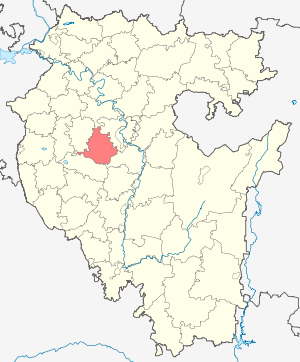 Особенности инфраструктуры сельского поселения Чишминский сельсовет, его специфика обусловлены как природными (климатическими, географическими, ландшафтными), так и социально-историческими факторами. Площадь сельского поселения – 9 660,4 га.Сельскохозяйственные угодья района составляют 7 352 га.Связь со столицей республики Башкортостан г. Уфа осуществляется по дороге республиканского значения IV категории до административного центра с. Чишмы, далее по дороге федерального значения III категории М-5 "Урал".Село Чишмы – административный центр сельского поселения Чишминский сельсовет с населением  1858 человек. Село расположено в северной части сельского поселения и вплотную примыкает к районному пункту Чишмы, в 1 км. от ближайшей ж/д станции Чишмы. Планировочная структура села вытянута с северо-востока на юго-запад вдоль железнодорожной и автомобильной магистрали на Аксёново. Въезд в село осуществляется с дороги республиканского значения Чишмы – Давлеканово − Аксёново IV категории с асфальтобетонным покрытием через регулируемый железнодорожный переезд.В центральной части села находится общественный центр. Там же расположен один из крупных на территории Чишминского сельсовета предприятий − кондитерский цех "Ной-Берд". Один из ведущих предприятий республики по переработке сельхозпродукции − ОАО "Чишминский сахарный завод" − расположен в 400 м к западу от села Чишмы, на территории р.п. Чишмы.Граница села с севера, запада и юго-запада проходит по железнодорожной магистрали, в восточной части населенного пункта расположена зона отдыха с пляжем вдоль озера Ямкаратап. Восточная часть территории села − 28,5% от всей его территории − попадает в зону возможного затопления рекой Дема один раз в 20-30 лет. Территориальное развитие села с юга ограничено 1 км санитарно-защитной зоной от отстойников и полигона твердых бытовых отходов, с северо-востока нефтебазой. Свободных территорий для размещения новой жилой застройки нет. Имеются резервы свободных участков для размещения зданий общественного назначения в южной и центральной частях села в пределах существующих границ села. Новое жилищное строительство в с. Чишмы предусматривается в существующих границах за счёт сноса пустующих усадебных домов. Деревня Игнатовка расположена в 9 км южнее от административного центра сельского поселения. Население – 363 человек. Планировочная застройка деревни сложилась параллельно железнодорожной магистрали и автодороге на Аксёново с севера на юг. Общественная зона расположена по ул. Центральная. Въезд в деревню осуществляется с дороги республиканского значения Чишмы – Давлеканово − Аксёново IV категории с асфальтобетонным покрытием через регулируемый железнодорожный переезд. Деревня территориально ограничена с юга и востока – зернотоком, газопроводом высокого давления и высоковольтными ЛЭП 10 кВ, с запада – железнодорожной магистралью и дорогой федерального значения М-5 "Урал", с севера – санитарно-защитной зоной от отстойников.Скотомогильник находится в 1,6 км восточнее села, около лесопосадки.Для размещения жилой застройки отведены территории в западной и восточной частях населенного пункта, ныне занятая лугами и пашнями.Деревня Нижнехозятово расположена в южной части сельского поселения, в 13 км от районного центра с. Чишмы и ж/д станции Чишмы. Население – 262 человек. Въезд в населенный пункт осуществляется с севера через д. Игнатовку по асфальтобетонной дороге местного значения.Общественная зона находится в центральной части по улице Хасанова. Деревня расположена на левом берегу реки Дема. С южной стороны деревню ограничивают кладбище и озеро Сэнныкуль, с севера – водозаборная скважина. Выявленные памятники археологии – Нижнехозятовский могильник и Нижнехозятовская стоянка − расположены к югу и юго-западу от деревни. Развитие жилой застройки проектом предусматривается в северную сторонуДеревня Новосафарово расположена в западной части сельского поселения, в 5 км от районного центра с. Чишмы. Численность населения -  180 человек. Деревня территориально ограничена с юга – железнодорожной магистралью и полями фильтрации, с востока – хладокомбинатом и сахарным  заводом. Общественная зона − мечеть расположилась на въезде в населенный пункт с востока.Развитие населенного пункта предусмотрено в восточную сторону, параллельно улице Мелиораторов.Деревня Кучумово расположена в юго-восточной части сельского поселения, в 14 км от районного центра с. Чишмы. Численность населения 157 человека.Транспортная связь населенного пункта с административным центром сельского поселения осуществляется по местной автодороге с асфальтобетонным покрытием. Границы деревни с юга – Кучумовские курганы, с севера – кладбище и высоковольтные ЛЭП, с запада – река Дема. В 3-х км к северу от деревни на правом берегу р. Дёма и безымянного озера располагается территория неорганизованного отдыха населения, которая в дальнейшем может послужить как база отдыха.Территория для селитебного развития отведена в юго-западной части деревни, а также на заброшенных пустующих участках.Деревня Исаковка расположена в средней части сельского поселения, между деревнями Игнатовка и Кучумово.  Численность населения 8 человек. Деревня находится на низких отметках левобережья реки Дема и полностью попадает в зону возможного затопления один раз в 20-30 лет.С юга и востока к деревне примыкают территории водозаборов р. п. Чишмы с водоводами, с севера расположены озера, с запада – территория бывшего профилактория. Территориальное расширение деревни не предусматривается из-за отсутствия перспективы развития населенного пункта. Жилищное строительство в д. Исаковка предусматривается в существующих границах за счёт сноса пустующих усадебных домов.Для населения Чишминского района ближайшими аэропортами являются: Международный аэропорт «Уфа».Климат умеренно-континентальный, теплый, несколько засушливый, характерный особенностью которого является изменчивость и непостоянство погоды в разные годы из-за резких отклонений от средних норм осадков, давления, ветра, облачности и т.д. Муниципальный район Чишминский район относится Прибельской увалисто-волнистой равнине.На территории района в настоящее время разведаны месторождения нефти, также развиты добыча глины, строительного песка, песчано-гравийной смеси, щебня, известняка.Территория Чишминского района расположена в южной части лесостепной зоны. Растительный покров представлен двумя ассоциациями: древесно-кустарниковой и травянистой. Произрастают дуб, липа, клен, вяз, ясень, береза, осина. Преобладают дубовые. На поймах рек растут ольховые и осокоревые леса.Из естественной растительности наиболее распространены различные виды злаковых. В прошлом широкое распространение имели степи с богатым лугово-степным разнотравьем, под которыми формировались потенциально-богатые черноземы. В настоящее время они распаханы или используются под выгон скота и сенокосы.Чишминский сельсовет располагает довольно крупным земельным фондом, общая площадь землепользования около 13,6 тыс.га, доля земли сельскохозяйственного назначения около 7,3 тыс.га, исключительно высокоплодородными черноземными почвами высоким содержанием гумуса (10-15 %) и более благоприятными климатическими условиями.Административно-территориальное расположение поселения, в основном, благоприятствует развитию инфраструктур экономики.В структуре хозяйства основными отраслями экономики являются агропромышленный комплекс, обрабатывающие производства и предоставление услуг.В структуре отгрузки товаров собственного производства по отраслям лидирующее место занимает производство пищевых продуктов.Успешная работа предприятий, производящих стройматериалы, позволяют наращиванию объемов индивидуального строительства.В настоящее время хозяйственно-питьевое водоснабжение базируется на использовании подземных вод и поверхностных вод. По обеспеченности водными ресурсами Чишминский район и, в частности, сельское поселение Чишминский сельсовет относится к относительно надежно обеспеченным по подземным источникам водоснабженияНа данный момент на территории сельского поселения Чишминский сельсовет централизованное водоснабжение отсутствует. Источником водоснабжения являются индивидуальные колодцы. Сети организованного водоотведения и ливневой канализации в населенных пунктах сельского поселения Чишминский сельсовет отсутствуют.  Газоснабжение населенных пунктов сельского поселения Чишминский сельсовет осуществляется от АГРС. Подключены к газовым сетям все населенные пункты сельского поселения.Основным источником электроснабжения сельского поселения является ПС рядом с. Чишмы, 110/10кВ.Во всех населенных пунктах сельского поселения Чишминский сельсовет имеется электроснабжение, осуществляющееся по воздушной ВЛ 10 кВ.  Потребителями электроэнергии являются промышленные предприятия, предприятия легкой, пищевой промышленности, сельское хозяйство, жилая застройка с административно-бытовыми и коммунальными предприятиями.Электроснабжение потребителей на территории района обеспечивают Чишминский РЭС – БашРЭС.  Потребителями тепла в населённых пунктах Чишминского сельсовета являются:здания общественного назначения;жилищный сектор;промышленные и коммунально-бытовые объекты;прочие потребители. Теплоснабжение жилых домов индивидуальной застройки предусмотрено от газовых котлов типа АОГВ, установленных в каждом доме.Обеспечение потребителей сельского поселения  Чишминский сельсовет телефонной проводной связью производится от АТС ОАО «Башинформсвязь». Абонентская разводка по населенным пунктам  на опорах. Услуги беспроводной связи с достаточно устойчивой зоной покрытия предоставляют операторы связи ОАО «МТС», «Мегафон», «Билайн».По данным Администрации сельского поселения  Чишминский сельсовет на территории поселения находятся следующие объекты культурно-бытового обслуживания населения:На территории СП Чишминский сельсовет работают шесть организаций «ООО», обеспечивая  полностью население продуктами питания   и товарами повседневного спроса,  а именно:ООО Кооператор – в населенных пунктах:д. Кучумово – магазинд. Игнатовка – киоскд. Новосафарово – киоскс. Чишмы – 2 магазинаООО ЧХК Морозко – магазин в с. ЧишмыООО Регент -  гастроном в с. ЧишмыООО Торговый Центр -  коктейль бар в с. ЧишмыООО Ной- Берд – кондитерский цех в с. ЧишмыООО Урман  - деревообрабатывающий цехКультурно-просветительские учреждения представлены:СДК с.Чишмы сельский дом культуры, и  2мя филиалами (сельскими клубами) в д. Игнатовка, д. НижнехозятовоБиблиотека в с. Чишмы и один её  филиал в д. ИгнатовкаВ с. Чишмы имеется средняя общеобразовательная школа, где учатся  194 учащихся, в ООШ д. Игнатовка – 36 учащихсяДетское дошкольное учреждение   работает в с. Чишмы – « Малыш», рассчитано мест – 80, посещают 93, свободных мест нетВ сфере здравоохранения  работают 3 учрежденияФАП д. Игнатовка ФАП д. НижнехозятовоФАП д. КучумовоПрочее: Отделение связиОтделение СбербанкаСуществующая территориальная организация культурно-бытового обслуживания сельского поселения построена по сетевому принципу, предполагающему сочетание крупных (базовых) и малых (приближенных к месту жительства) объектов. В административном центре сельского поселения с. Чишмы размещаются базовые объекты, осуществляющие непосредственное обслуживание населения. Объекты обслуживания расположены преимущественно в зонах жилой застройки, в отдельно стоящих зданиях.Поселение населяют: татары, башкиры, русские, украинцы, и др.На 1 января 2016 года население Чишминского муниципального района составляло 52 733 человек.Население сельского поселения Чишминского сельсовета по состоянию на 1 января 2016 года составляло 2 828 человек. Таблица 1. Динамика численности населения сельского поселения Чишминский сельсовет (по данным администрации сельского поселения)Общее количество семей  в сельсовете – 895, средний размер семьи по сельсовету составляет 3,16 человека.На сегодняшний день наблюдается увеличение населения сельского поселения, за 20010-2016 гг. население увеличилось на 291 человек.Увеличение численности сельского поселения обусловлено положительной динамикой естественного и механического прироста за последние 6 лет.Демографическая ситуация в районе в настоящее время определяется снижением естественной убыли населения за счет сокращения смертности, повышения рождаемости и миграционным движением населения, сложившимся в районе.Таблица 2. Половая структура населения Чишминского сельсоветаТаблица 3. Расчет численности населенияОсновную возрастную группу трудовых ресурсов сельского поселения Чишминский сельсовет составляет население в трудоспособном возрасте. Дополнительным резервом трудовых ресурсов являются пенсионеры по возрасту, продолжающие трудовую деятельность. В структуре трудовых ресурсов не учитывается категория работающих подростков (до 16 лет) ввиду всеобщего обязательного среднего образования.	Уровень жизни - сложная социально-экономическая категория, отражающая доходы и расходы населения, потребление и степень удовлетворения потребностей, возможности и способности, уровень образования и квалификации, организаторские способности и мотивацию человека, условия жизнедеятельности людей и состояние окружающей среды.	В качестве показателей в данном разделе используются следующие: среднемесячная заработная плата работающих на крупных и средних предприятиях, жилищная обеспеченность, обеспеченность объектами социального и культурно-бытового обслуживания.Наибольшая занятость населения сельского поселения Чишминский сельсовет приходится на отрасли сельского хозяйства, транспорта и связи.Население сельского поселения занимается   личным подсобным хозяйством. Наличие крупно-рогатого скота у населения   в личных подворьях   на 01.06.2016  составляет 451 голов, на 01.11.2015 - составляла 438 голов,  увеличилось на  12 голов, т.е на 9, 7%.с. Чишмы  - 170д. Игнатовка – 43д. Нижнехозятово – 98д. Кучумово – 86д. Исаковка – 8д. Новосафарово - 46Таблица 4. Распределение трудовых ресурсовИтого: Градообразующая группа (п.1.1) составляет 1094 человекОбслуживающая группа (п.1.2) – 375 человекЗанятые в экономике – 189 человек. Таблица 5. Изменение численности безработных и уровня безработицыПримечание: Уровень зарегистрированной безработицы (на конец периода в % к численности экономически активного населения).В основу расселения положен принцип максимального сохранения сложившейся сети сельских поселений. Транспортная сеть призвана более активно включать население сельского поселения в экономическую, социальную, культурную жизнь района и республики и обеспечить выходы на внешние транспортные артерии.	В соответствии с документом территориального планирования по Чишминскому району, проектом предложено развитие сферы придорожного обслуживания, для улучшения экономической ситуации во всем муниципальном районе, а так же в сельском поселении.Эффективное использование имеющегося промышленного, сельскохозяйственного потенциала во многом зависит от объема инвестиций, вкладываемых в их освоение. Этому способствуют реализуемые национальные проекты и республиканские и муниципальные отраслевые программы, направленные на развитие экономики и социальной сферы.В настоящее время обеспечение населения поселения объектами обслуживания соответствует нормативным требованиям и требует увеличения строительства обслуживающих предприятий и учреждений с расширением сферы сервиса.Одним из основных факторов, определяющих перспективы экономического развития сельского поселения 	и его место в экономике Республики Башкортостан, является развитие агропромышленного комплекса.Целями развития агропромышленного комплекса являются создание эффективного устойчивого сельскохозяйственного производства и, вместе с тем, решение социальных проблем.Главная стратегическая задача развития аграрного сектора в перспективе – это дальнейшее поступательное его развитие с целью расширения сырьевой базы для предприятий перерабатывающей промышленности и насыщения потребительского рынка. Превращение существующего на территории муниципального образования агропромышленного комплекса в высокоразвитую систему, сочетающую в себе использование новейших технологий в области животноводства и растениеводства с производством и переработкой натуральной экологически чистой сельскохозяйственной продукции.                         1. Состояние транспортной инфраструктурыРазвитие транспортной системы является первым и необходимым условием экономического развития сельского поселения. С созданием эффективной транспортной сети появляется возможность углубления и расширения товарного обмена, преобразования условий жизнедеятельности и хозяйствования. Устойчивое развитие транспортной системы обеспечивает свободное перемещение товаров и услуг и улучшает условия и уровень жизни населения.Сельское поселение Чишминский сельсовет, находясь на юго-западе Республики Башкортостан имеет благоприятное относительно транспортно-географическое положение относительно столицы Республики Башкортостан г. Уфа. Расстояние от с. Чишмы до г. Уфа составляет 60 км.Существующая транспортная сеть сельского поселения представлена автодорогами местного значения. Обслуживанием автомобильных дорог занимается Чишминское ДРСУ, которое находится на территории с. Чишмы.Автодороги местного значения, связывающие сельские населенные пункты и районные центры между собой, с автодорогами республиканского значения и далее со столицей республики. Таблица 6. Перечень автомобильных дорог муниципального значенияТаблица 7. Показатели существующей улично-дорожной сети в границах населенных пунктовПротяженность сети автомобильных дорог общего пользования (без учета ведомственных автомобильных дорог) составляет всего 47,5 километров, в том числе:грунтовая дорога – 2,4 км;с гравийным покрытием – 0, км;с асфальтобетонным покрытием – 44,1 кмСуществующую транспортную сеть Чишминского района представляют следующие категории дорог и дорожные сооружения:Автодороги межмуниципального значения, связывающие сельские населенные пункты и районные центры между собой, с автодорогами республиканского значения и далее со столицей республики.Автодороги регионального значения, связывающие между собой районный центр Чишминского района с районными центрами сопредельных районов республики и со столицей республики. Общая протяженность в пределах района – 35,8 км.Автодороги федерального значения связывают республику и столицы сопредельных республик. Протяженность по муниципальному району составляет 47,5 км, в том числе 44,1 км с асфальтобетонным покрытием.Количество автомобильных мостов – 12 штук.Количество железнодорожных мостов – 9 штук.Существующая плотность автомобильных дорог общего пользования в сельском поселении достаточно высокая, и требует дальнейшего усовершенствования.В качестве основных видов общественного пассажирского транспорта, обслуживающих все виды перевозок населения сельского поселения, принят автобус. Существенная роль в перевозках принадлежит легковому автотранспорту, принадлежащему гражданам, и, отчасти, юридическим лицам.Таблица 8. Количество и структура автомобильного парка сельского поселения Красновосходский сельсовет муниципального района Чишминский район Республики Башкортостан на 01.01.2016 г.Существующий уровень автомобилизации принят по данным на сельское поселение, и составляет 300 машин/1000 жителей.Показатель существующего уровня автомобилизации на сегодняшний день в целом ниже республиканского.Основная доля внутрипоселковых перевозок грузов и пассажиров приходится на автомобильный транспорт. Транспортно-экономические связи района складываются из вывоза сельскохозяйственной продукции, стройматериалов и ввоза торгово-снабженческих грузов, нефтепродуктов.Предприятия, обслуживающие автотранспорт на территории Чишминского района сосредоточены, в районном центре – с. Чишмы и представлены следующими наименованиями:Автозаправочные станции;Станции технического обслуживания - с. ЧишмыТерритория района имеет разветвленную сеть рек и ручьев, пересечение которых с автомобильными дорогами требует возведения мостовых сооружений.Анализ технического состояния существующих искусственных сооружений говорит о неудовлетворительном состоянии автотранспортной сети на территории Чишминского района.Необходима реконструкция существующих мостовых сооружений.На территории Чишминского района организацией осуществляющей работы и услуги по строительству, ремонту, содержанию дорог и искусственных сооружений является филиал ОАО «Башкиравтодор» - с. Чишмы.Основным перевозчиком пассажиров в Чишминском районе является филиал ГУП «Башавтотранс». Население обслуживается автобусами, принадлежащими филиалу автотранспортного предприятия ГУП «Башавтотранс» а так же частными маршрутами такси.В настоящее время движение автобусов организовано от автостанции Иглино.Стратегической целью в данной отрасли является улучшение обеспечения транспортными услугами жителей муниципального образования с учетом перспективного плана развития дорожно-транспортной сети, автомобильного транспорта.Личный автотранспорт хранится в гаражах, расположенных на приусадебных участках жителей, имеются достаточные места для хранения личного автотранспорта жителей.Улично-дорожная сеть является основным образующим элементом транспортной, инженерной и социальной инфраструктуры населенных пунктов. Развитие дорожной сети и инфраструктурных объектов в комплексном развитии поселения является одним из наиболее социально-значимых вопросов.Автомобильные дороги муниципального образования, во многом определяют возможности развития поселения, по ним осуществляются автомобильные перевозки грузов и пассажиров. Сеть автомобильных дорог общего пользования местного значения обеспечивает мобильность населения и доступ к материальным ресурсам, позволяет расширить производственные возможности экономики за счет снижения транспортных издержек и затрат времени на перевозки.До 2035 года тип покрытия должен быть доведен до усовершенствованного.Развитие экономики поселения во многом определяется эффективностью функционирования автомобильного транспорта, которая зависит от уровня развития и состояния сети автомобильных дорог общего пользования местного значения.Недостаточный уровень развития дорожной сети приводит к значительным потерям экономики и населения поселения, является одним из наиболее существенных ограничений темпов роста социально-экономического развития сельского поселения Чишминский сельсовет, поэтому совершенствование сети автомобильных дорог общего пользования местного значения имеет важное значение для поселения.Развитие дорожной сети позволит	обеспечить приток трудовых ресурсов, развитие производства, а это в свою очередь	приведет к экономическому росту поселения.Автомобильные дороги подвержены влиянию природной окружающей среды, хозяйственной деятельности человека и постоянному воздействию транспортных средств, в результате чего меняется технико-эксплуатационное состояние дорог.Состояние сети дорог определяется своевременностью, полнотой и качеством выполнения работ по содержанию, ремонту и капитальному ремонту и зависит напрямую от объемов финансирования и стратегии распределения финансовых ресурсов в условиях их ограниченных объемов.В условиях, когда объем инвестиций в дорожный комплекс является явно недостаточным, а рост уровня автомобилизации значительно опережает темпы роста развития дорожной сети, на первый план выходят работы по содержанию и эксплуатации дорог.Учитывая вышеизложенное, в условиях ограниченных финансовых средств стоит задача их оптимального использования с целью максимально возможного снижения количества проблемных участков автомобильных дорог и сооружений на них.Применение программно–целевого метода в развитии автомобильных дорог общего пользования местного значения позволит системно направлять средства на решение неотложных проблем дорожной отрасли в условиях ограниченных финансовых ресурсов.Несоответствие уровня развития автомобильных дорог уровню автомобилизации приводит к существенному росту расходов, снижению скорости движения, повышению уровня аварийности.При прогнозируемых темпах социально-экономического развития спрос на грузовые перевозки автомобильным транспортом к 2035 году увеличится. Объем перевозок пассажиров автобусами и легковыми автомобилями к 2035 году также увеличится. Прогнозируемый рост количества транспортных средств и увеличение объемов грузовых и пассажирских перевозок на автомобильном транспорте приведет к повышению интенсивности движения на автомобильных дорогах общего пользования местного значения.Для обеспечения прогнозируемых объемов автомобильных перевозок требуется реконструкция перегруженных участков автомобильных дорог, приведение их в соответствие	с нормативными требованиями по транспортно-эксплуатационному состоянию.Обеспечение безопасности дорожного движения является одной из важных социально-экономических и демографических задач Российской Федерации. Аварийность на автомобильном транспорте наносит огромный материальный и моральный ущерб как обществу в целом, так и отдельным гражданам. Дорожно-транспортный травматизм приводит к исключению из сферы производства людей трудоспособного возраста. Гибнут и становятся инвалидами дети.Обеспечение безопасности дорожного движения является составной частью национальных задач обеспечения личной безопасности, решения демографических, социальных и экономических проблем, повышения качества жизни, содействия региональному развитию.Одним из главных направлений демографической политики, в соответствии с Концепцией демографической политики Российской Федерации на период до 2025 года, обозначено снижение смертности населения, прежде всего высокой смертности мужчин в трудоспособном возрасте от внешних причин, в том числе в результате дорожно-транспортных происшествий.Цели повышения уровня безопасности транспортной системы, сокращения темпов роста количества дорожно-транспортных происшествий, снижение тяжести	их последствий, числа пострадавших и погибших в них обозначены и в Транспортной стратегии Российской Федерации на период до 2032 года.В качестве мероприятий программы, направленных на управление рисками, их своевременное выявление и минимизацию предлагается развитие систем фото- и видеофиксации нарушений правил дорожного движения на территории поселения и развитие системы оказания помощи пострадавшим в дорожно-транспортных происшествиях.Для эффективного решения проблем с дорожно-транспортной аварийностью и обеспечения снижения ее показателей необходимо продолжение системной реализации мероприятий по повышению безопасности дорожного движения и их обеспеченность финансовыми ресурсами.Перечисленные проблемы автодорожного комплекса муниципального образования ставят в число первоочередных задач реализацию проектов по улучшению транспортно-эксплуатационного состояния существующей сети автомобильных дорог общего пользования и сооружений на них, приведение технических параметров и уровня инженерного оснащения дорог в соответствие с достигнутыми размерами интенсивности движения.2. Перспективы развития транспортной инфраструктурыПрогнозирование развития транспортной инфраструктуры опирается на анализ демографической ситуации на территории, процессов рождаемости и смертности, миграции населения, анализ структуры населения, поскольку основная цель транспортной инфраструктуры - это удовлетворение потребностей населения.Необходимость совершенствования транспортной инфраструктуры обусловливается в том числе прогнозируемым ростом населения поселения к 2035 году приведенному в таблице 2, росту количества автотранспортных средств, транспортного потока.Прогноз численности населения произведен исходя из демографической емкости территории, то есть предельно допустимого числа жителей, которых можно расселить в существующем сохраняемом и проектируемом жилом фонде на территории каждого населенного пункта.Все населенные пункты, входящие в местную систему должны быть связаны между собой удобным транспортным сообщением, радио и телефонной связью. Транспортная доступность до центра местной системы должна составлять 15 – 20 минут.Центр сельского поселения – с. Чишмы развивается как административно-хозяйственный, транспортный центр поселения с функцией культурно-бытового обслуживания и социальной защиты населения.Предполагается, что освоение территориальных ресурсов будет происходить за счет механического прироста, в составе которого будут преобладать люди в трудоспособном возрасте с детьми, демографическая структура населения может стабилизироваться или улучшиться. В дальнейшем можно ожидать тенденции увеличения удельного веса детской возрастной группы вследствие повышения рождаемости и миграционного притока населения, в структуре которого будет преобладать молодой детородный возраст. На расчетный срок предусматривается развитие населенных пунктов сельского поселения Чишминский сельсовет за счет застройки индивидуальными жилыми домами. Суммарный жилой фонд сельского поселения общей площадью жилых помещений 59231,2 м2 состоит из 867 малоэтажных жилых домов.Таблица 9. Количество домов по населенным пунктам Чишминского сельсоветСредняя жилищная обеспеченность сельского поселения в целом на 2016 год составляет:   59231,2 м2 : 2828 чел. = 20,94 м2/чел.К 2034 году жилищную обеспеченность существующего жилого фонда сельского поселения следует довести до рекомендуемых ТСН Республики Башкортостан 25,6 м2/чел. Жилой фонд составит 2828 чел. х 25,6 м2/чел. = 72396,8 м2,а жилищную обеспеченность домов I очередного строительства и на расчётный срок принять по 30,0 м2/чел.Жилой фонд сельского поселения на 2034 год составит: 72396,8 м2 + 474 чел. х 30,0 м2/чел. = 72396,8 м2 + 14220 м2 = 86616,8 м2, где 14220 м2 – жилой фонд новых домов I очереди строительстваПеречень объектов культурно-бытового обслуживания и их размещение по населенным пунктам приведен в таблице 9.	Таблица 10. Перечень основных учреждений культурно-бытового обслуживания населения сельского поселения, на расчетный срок, д. Игнатовка, д. Нижнехозятово, д. Новосафарово, д. Кучумово.Из приведенных выше данных видно, что потребуется развитие сети автомобильных дорог общего пользования местного значения в зонах застройки индивидуальными жилыми домами, обеспечение их твердым покрытием, обеспечение безопасности и необходимыми знаками дорожного движения. Транспортный комплекс Чишминского района является частью транспортной сети как центрального региона, так и всей территории Республики Башкортостан.Развитие транспортной системы является первым и необходимым условием экономического развития района. С созданием эффективной транспортной сети появляется возможность углубления и расширения товарного обмена, преобразования условий жизнедеятельности и хозяйствования. Устойчивое развитие транспортной системы обеспечивает свободное перемещение товаров и услуг и улучшает условия и уровень жизни населения.На основе анализа современного состояния определены объемы реконструкции и развития основных транспортных направлений.Основными направлениями развития транспортного комплекса Чишминского района являются:создание единой транспортной системы для обеспечения устойчивых связей между населенными пунктами;организации межгрупповых и внутригрупповых поездок населения к местам приложения труда и зонам отдыха, центрам бытового и медицинского обслуживания;развитие экономических, торговых и культурных связей между районными центрами;возможность выхода на внешние трассы;обеспечение бесперебойного движения на основной части дорожной сети вне зависимости от сезонности и погодных условий;повышение безопасности дорожного движения и сокращение числа дорожно-транспортных происшествий по причине дорожных условий;организация придорожных сервисов, предприятий по обслуживанию автомобилей.Развитие транспортной сети позволит создать конкурентную среду для производителей транспортных услуг, реорганизовать убыточные предприятия транспорта, повысит уровень обслуживания населения.Решение вопросов здравоохранения, ликвидация последствий чрезвычайных ситуаций является неотъемлемой частью транспортного обслуживания населения.Проектом разработана единая схема транспортного обслуживания района, где предусмотрено взаимодействие всех видов транспорта, учитывающая наиболее полное использование существующих транспортных путей и сооружений.На территории района предполагается дальнейшее развитие автомобильного вида транспорта. Развитие водного, воздушного и трубопроводного вида транспорта не имеет экономической эффективности.Определение очередности строительства новых участков дорог и реконструкция существующих основывались на размещении проектируемых и развитии существующих предприятий, объектов народного хозяйства, центров обслуживания и зон рекреации.Проектом генерального плана предусматривается создание единой системы транспортной и улично-дорожной сети, взаимосвязанной с планировочной структурой населенных пунктов и прилегающими к ним территориями. Такая система обеспечит удобные, быстрые и безопасные связи со всеми функциональными зонами, объектами внешнего транспорта и автомобильными дорогами общей сети.Улично-дорожная сеть населенных пунктов решена в виде непрерывной системы с учетом функционального назначения улиц и дорог, интенсивности транспортного и пешеходного движения, территориально-планировочной организации территории и характера застройки. В составе улично-дорожной сети выделены улицы и дороги следующих категорий:поселковые дороги, по которым осуществляется связь населенного пункта с внешними дорогами общей сети; главные улицы, обеспечивающие связь жилых территорий с общественными центрами и местами приложения труда;улицы в жилой застройке, в т.ч.:основные, осуществляющие транспортную (без пропуска грузового и общественного транспорта) и пешеходную связь внутри жилых территорий и с главными улицами;второстепенные, обеспечивающие связь между основными жилыми улицами; пешеходные улицы (дорожки), необходимые для связи с местами приложения труда, учреждениями и предприятиями обслуживания; производственные дороги, по которым обеспечивается транспортная связь в пределах производственных зон, а также выходы на поселковые и внешние дороги.	Реконструкция существующих дорог и улиц предусматривает их благоустройство с усовершенствованием покрытия, устройство «карманов» для остановки общественного транспорта, парковок и стоянок автотранспорта в местах скопления людей в зоне общественных центров, местах массового отдыха, промышленных зонах и т.д., а также уширение проезжих частей улиц и дорог перед перекрестками.Особое внимание при проведении реконструкции улично-дорожной сети необходимо уделить обеспечению удобства и безопасности пешеходного движения. В качестве основных видов общественного пассажирского транспорта, обслуживающих все виды перевозок населения сельского поселения, принят автобус. Существенная роль в перевозках будет принадлежать легковому автотранспорту, принадлежащему гражданам, и, отчасти, юридическим лицам. На перспективу вся магистральная улично-дорожная сеть сельского поселения Чишминский сельсовет должна быть оснащена линиями автобусного транспорта.Для достижения цели по развитию современной и эффективной транспортной инфраструктуры, обеспечивающей ускорение товародвижения и снижение транспортных издержек в экономике, необходимо решить задачу, связанную с увеличением протяженности автомобильных дорог общего пользования местного значения, соответствующих нормативным требованиям. Это позволит увеличить пропускную способность дорожной сети, улучшить условия движения автотранспорта и снизить уровень аварийности за счет ликвидации грунтовых разрывов, реконструкции участков автомобильных дорог местного значения, имеющих переходный тип проезжей части.Для достижения цели по повышению доступности услуг транспортного комплекса для населения в области автомобильных дорог необходимо решить задачу, связанную с созданием условий для формирования единой дорожной сети, круглогодично доступной для населения.Для достижения цели по повышению комплексной безопасности и устойчивости транспортной системы в области автомобильных дорог необходимо решить задачи, связанные с повышением надежности и безопасности движения на автомобильных дорогах местного значения, а также обеспечением устойчивого функционирования дорожной сети и транспортной безопасности дорожного хозяйства. Дороги местного значения поселения в направлениях движения пешеходов необходимо оборудовать средствами снижения скоростей, средствами регулировки движения.Целью программы в области безопасности дорожного движения является сокращение количества лиц, погибших	 в результате дорожно-транспортных происшествий. Условиями ее достижения является решение следующих задач:снижение тяжести травм в дорожно-транспортных происшествиях;развитие современной системы оказания помощи пострадавшим в дорожно-транспортных происшествиях - спасение жизней;развитие систем фото- и видеофиксации нарушений правил дорожного движения.Основные ожидаемые конечные результаты реализации подпрограммы:сокращение количества лиц, погибших в результате дорожно- транспортных происшествий;снижение тяжести последствий;создание современной системы обеспечения безопасности дорожного движения на автомобильных дорогах общего пользования и улично-дорожной сети.Основными приоритетами развития транспортного комплекса муниципального образования должны стать:расширение основных существующих главных и основных улиц с целью доведения их до проектных поперечных профилей;ремонт и реконструкция дорожного покрытия существующей улично-дорожной сети;резервирование земельных участков для новых автодорог и транспортных развязок;строительство улично-дорожной сети на территории районов нового жилищного строительства;На расчётный срок:дальнейшая интеграция в транспортный комплекс Республики Башкортостан;упорядочение улично-дорожной сети в отдельных районах поселения, решаемое в комплексе с архитектурно-планировочными мероприятиями;проектирование и строительство транспортных развязок;строительство новых главных и основных автодорог;строительство тротуаров и пешеходных пространств (скверы, бульвары) для организации системы пешеходного движения в поселении;Развитие транспорта на территории муниципального образования должно осуществляться на основе комплексного подхода, ориентированного на совместные усилия различных уровней власти: федеральных, региональных, муниципальных.3. Система программных мероприятийОсновными факторами, определяющими направления разработки и последующей реализации Программы, являются:тенденции социально-экономического развития поселения, характеризующиеся незначительным повышением численности населения, существенным развитием жилищного строительства, развитием сфер обслуживания и промышленности;состояние существующей системы транспортной инфраструктуры;перспективное строительство индивидуальных жилых домов, направленное на улучшение жилищных условий граждан;Для реализации поставленных целей и решения задач Программы, достижения планируемых значений показателей и индикаторов предусмотрено выполнение комплекса взаимоувязанных мероприятий.В рамках задачи, предусматривающей увеличение протяженности автомобильных дорог местного значения, соответствующих нормативным требованиям, предусмотрены мероприятия по усовершенствованию покрытия автомобильных дорог, ликвидации грунтовых разрывов и реконструкции участков дорог, имеющих переходный тип дорожного покрытия проезжей части, реконструкции искусственных сооружений для приведения их характеристик в соответствие с параметрами автомобильных дорог на соседних участках, повышения безопасности движения, увеличения грузоподъемности, долговечности и эксплуатационной надежности.В рамках задачи, предусматривающей меры по обеспечению устойчивого функционирования автомобильных дорог общего пользования местного значения, намечены мероприятия по организационной и правовой поддержке реализации задач муниципального заказчика Программы, направленные на проведение работ в целях государственной регистрации прав на объекты недвижимости дорожного хозяйства муниципальной собственности, установление придорожных полос автомобильных дорог местного значения и обозначение их на местности, информационное обеспечение дорожного хозяйства, выполнение работ и оказание услуг, направленных на обеспечение сохранности автомобильных дорог общего пользования местного значения, выполнение работ и оказание услуг, направленных на правовое обеспечение реализации Программы.Основой эффективной реализации мероприятий программы является точность и своевременность информационного обеспечения всех ее участников. Основными задачами мероприятия по информационному обеспечению являются:создание и поддержание единого информационного пространства в целях надежного управления дорожным хозяйством и эффективного контроля за деятельностью дорожных организаций и предприятий, привлеченных к выполнению мероприятий программы, а также повышения качества обслуживания пользователей дорог;обеспечение дорожных организаций необходимой информацией по реализации мероприятий программы;информирование населения о ходе выполнения программы и ее итогах, а также разъяснение ее целей и задач.Основные расчетные параметры уличной сети в пределах сельского населенного пункта и сельского поселения принимаются в соответствии со Сводом правил «Градостроительство. Планировка и застройка городских и сельских поселений» утвержденным Приказом Министерства регионального развития Российской Федерации от 28.12.2010      № 820 СП 42.13330.2011.При проектировании улиц и дорог в районах нового жилищного строительства необходимо соблюдать проектную ширину улиц в красных линиях, что позволит избежать в дальнейшем реализации дорогостоящих мероприятий по изъятию земельных участков и сноса объектов капитального строительства с целью расширения улиц. Проектируемые улицы должны размещаться таким образом на рельефе, чтобы было выполнено требование соблюдения нормативных уклонов. Необходимо уделять особое внимание проектированию и строительству основных улиц в условиях наличия сложных геоморфологических факторов.Мероприятия, выполнение которых необходимо по данному разделу:ремонт существующей сети автомобильных дорог общего пользования местного значения, в том числе и улично-дорожной сети, улучшение их транспортно-эксплуатационного состояния;обеспечение сохранности автомобильных дорог общего пользования, находящихся в границах населённых пунктов муниципального образования.Необходимо создание безбарьерной среды для маломобильных групп населения. С этой целью при проектировании общественных зданий должны предъявляться требования по устройству пандусов с нормативными уклонами, усовершенствованных покрытий тротуаров и всех необходимых требований, отнесённых к созданию безбарьерной среды.Мероприятия по данному разделу:формирование системы улиц с преимущественно пешеходным движением;устройство велодорожек в поперечном профиле магистральных улиц;обеспечение административными мерами выполнения застройщиками требований по созданию безбарьерной среды.Для создания эффективной конкурентоспособной транспортной системы необходимы три основные составляющие:конкурентоспособные высококачественные транспортные услуги;высокопроизводительные безопасные транспортная инфраструктура и транспортные средства, которые необходимы в той мере, в которой они обеспечат конкурентоспособные высококачественные транспортные услуги;создание условий для превышения уровня предложения транспортных услуг над спросом (в противном случае конкурентной среды не будет).Достижение целей повышения безопасности дорожного движения на территории планируется за счет реализации следующих мероприятий:проведение разъяснительной и предупредительно-профилактической работы среди населения по вопросам обеспечения безопасности дорожного движения с использованием СМИ;информационно-пропагандистское	обеспечение мероприятий по повышению безопасности дорожного движения;профилактика детского дорожно-транспортного травматизма;обеспечение контроля за выполнением мероприятий по обеспечению безопасности дорожного движения;повышение безопасности школьных автобусов;развитие целевой системы воспитания и обучения детей безопасному поведению на улицах и дорогах;проведение проверок знаний ПДД водителями, осуществляющими пассажирские перевозки, во время государственного технического осмотра юридических лиц;обеспечение контроля за образовательными учреждениями и организациями, осуществляющими подготовку водителей;обеспечение контроля за проведением предрейсовых и послерейсовых, а также текущих медосмотров водителей транспортных средств, осуществляющих пассажирские и грузовые перевозки, силами медработников;подготовка, проведение обучения и аттестации спасателей созданных поисково-спасательных формирований;развитие системы организации движения транспортных	средств и пешеходов и повышение безопасности дорожных условий;развитие системы оказания помощи пострадавшим в дорожно-транспортных происшествиях;организации деятельности по предупреждению аварийности.4. Финансовые потребности для реализации ПрограммыОсновной целью Программы является развитие современной транспортной инфраструктуры, обеспечивающей повышение доступности и безопасности услуг транспортного комплекса для населения поселения.Для достижения основной цели подпрограммы необходимо решить следующие задачи:выполнение комплекса работ по поддержанию, оценке надлежащего технического состояния, а также по организации и обеспечению безопасности дорожного движения на автомобильных дорогах общего пользования и искусственных сооружений на них (содержание дорог и сооружений на них), а также других объектов транспортной инфраструктуры;выполнение комплекса работ по восстановлению транспортно-эксплуатационных характеристик автомобильных дорог, при выполнении которых не затрагиваются конструктивные и иные характеристики надежности и безопасности (ремонт дорог);выполнение комплекса работ по замене или восстановлению конструктивных элементов автомобильных дорог, дорожных сооружений и их частей, выполнение которых осуществляется в пределах установленных допустимых значений и технических характеристик класса и категории автомобильных дорог и при выполнении которых     затрагиваются     конструктивные	и     иные     характеристики     надежности и безопасности (капитальный ремонт дорог и сооружений на них);подготовка проектной документации на строительство, реконструкцию капитальный ремонт автомобильных дорог общего пользования и искусственных сооружений на них;увеличение протяженности, изменение параметров, увеличение протяженности, изменение параметров автомобильных дорог общего пользования, ведущее к изменению класса и категории автомобильной дороги (строительство или реконструкция дорог и искусственных сооружений на них).Поскольку мероприятия Программы, связанные с содержанием, ремонтом и капитальным ремонтом, носят постоянный, непрерывный характер, а мероприятия по реконструкции и строительству дорог имеют длительный производственный цикл, а финансирование мероприятий Программы зависит от возможности бюджетов всех уровней, то в пределах срока действия Программы этап реализации соответствует одному году. Задачей каждого этапа является содержание всей сети дорог и неувеличение и уменьшение показателя «доля протяженности автомобильных дорог местного значения, не отвечающих нормативным требованиям, в общей протяженности автомобильных дорог местного значения».Источниками финансирования мероприятий Программы являются средства бюджета сельского поселения Чишминский сельсовет муниципального района Чишминский район Республики Башкортостан, а также иные источники.Транспортная система сельского поселения является элементом транспортной системы региона, поэтому решение всех задач, связанных с оптимизацией транспортной инфраструктуры на территории, не может быть решено только в рамках полномочий органов местного самоуправления муниципального образования. Данные в Программе предложения по развитию транспортной инфраструктуры предполагается реализовывать с участием бюджетов всех уровней. Задачами органов местного самоуправления станут организационные мероприятия по обеспечению взаимодействия органов государственной власти и местного самоуправления, подготовка инициативных предложений для органов местного самоуправления Иглинского муниципального района и органов государственной власти Республики Башкортостан по развитию транспортной инфраструктуры.Ресурсное обеспечение реализации муниципальной программы за счет всех источников финансирования, планируемое с учетом возможностей ее реализации, с учетом действующих расходных обязательств и необходимых дополнительных средств при эффективном взаимодействии всех участников муниципальной программы, подлежит ежегодному уточнению в рамках бюджетного цикла.Список мероприятий на конкретном объекте детализируется после разработки проектно-сметной документации.Стоимость мероприятий определена ориентировочно, основываясь на стоимости уже проведенных аналогичных мероприятий, конкретная стоимость определяется в соответствии с контрактной документацией.5. Перечень программных мероприятийПрограммы комплексного развития систем транспортной инфраструктуры на территории сельского поселения Чишминский сельсовет муниципального района Чишминский район Республики Башкортостан на 2016 – 2034 годыПеречень программных мероприятий Программы комплексного развития систем транспортной инфраструктуры на территории сельского поселения Чишминский сельсовет муниципального района Чишминский район Республики Башкортостан на 2016 – 2034 годы указан в таблице 9.Таблица 11. Программные мероприятия* - список дорог детализируется после разработки проектно-сметной документации, подлежит ежегодному уточнению в рамках бюджетного цикла.6. Оценка эффективности мероприятийОсновными факторами, определяющими направления разработки Программы комплексного развития системы транспортной инфраструктуры сельского поселения Чишминский сельсовет муниципального района Чишминский район Республики Башкортостан, являются тенденции социально-экономического развития поселения, характеризующиеся увеличением численности населения, развитием рынка жилья, сфер обслуживания.Мероприятия разрабатывались исходя из целевых индикаторов, представляющих собой доступные наблюдению и измерению характеристики состояния и развития системы транспортной инфраструктуры, условий ее эксплуатации и эффективности реализации программных мероприятий.Выполнение включённых в Программу организационных мероприятий и инвестиционных проектов, при условии разработки эффективных механизмов их реализации и поддержки, позволит достичь целевых показателей транспортной инфраструктуры сельского поселения Чишминский сельсовет муниципального района Чишминский район Республики Башкортостан на расчетный срок. Достижение целевых индикаторов в результате реализации программы комплексного развития характеризует будущую модель транспортной инфраструктуры поселения (таблица 12).	Таблица 12.Основными результатами реализации мероприятий являются:модернизация и обновление  транспортной инфраструктуры поселения; устранение причин возникновения аварийных ситуаций, угрожающих жизнедеятельности человека;повышение комфортности и безопасности жизнедеятельности населения.7. Управление программойОтветственность за исполнение программы возложена на администрацию сельского поселения сельского поселения Чишминский сельсовет муниципального района Чишминский район Республики Башкортостан Реализация Программы осуществляется на основе:муниципальных контрактов, заключенных в соответствии с законодательством о размещении заказов на поставки товаров, выполнения работ, оказания услуг для государственных и муниципальных нужд;условий, порядка и правил утвержденных федеральными, региональными и муниципальными нормативными правовыми актами.Программа подлежит корректировке ежегодно с учетом результатов ее фактической реализации.Контроль за исполнением Программы осуществляет администрация сельского поселения Чишминский сельсовет муниципального района Чишминский район Республики Башкортостан.Наименование программыПрограмма	комплексного развития транспортной инфраструктуры сельского поселения Чишминский сельсовет муниципального района Чишминский район Республики Башкортостан на 2016-2034 годы.Основание для разработки программыПравовыми основаниями для разработки Программы комплексного развития являются:Градостроительный кодекс Российской Федерации;Федеральный закон от 06 октября 2003 года №131-ФЗ «Об общих принципах организации местного самоуправления в Российской Федерации»;Постановление Правительства РФ от 25 декабря 2015 года №1440 «Об утверждении требований к программам комплексного развития транспортной инфраструктуры поселений, городских округов»;Решение совета сельского поселения Чишминский сельсовет муниципального района Чишминский район Республики Башкортостан от 28.04.2015г.                      № 26 «Об утверждении Генерального плана сельского поселения Чишминский сельсовет муниципального района Чишминский район с подготовкой инженерных изысканий (с созданием топографической основы).ЗаказчикпрограммыАдминистрация сельского поселения Чишминский сельсовет муниципального района Чишминский район Республики Башкортостан.Разработчик программыООО «Башдорпроект»Целипрограммыразвитие современной и эффективной транспортной инфраструктуры, обеспечивающей ускорение товародвижения и снижение транспортных издержек в экономике;повышение доступности услуг транспортного комплекса для населения;повышение комплексной безопасности 
и устойчивости транспортной системы.Задачи программыувеличение протяженности автомобильных дорог местного значения, соответствующих нормативным требованиям;повышение надежности и безопасности движения по автомобильным дорогам местного значения;обеспечение устойчивого функционирования автомобильных дорог местного значения;увеличение количества стоянок для автотранспорта, создание условий для парковок автомобилей в установленных местах, освобождение придомовых территорий, пешеходных зон от автомобилей.Целевые индикаторы и показателиобщая протяженность автомобильных дорог общего пользования местного значения;доля протяженности автомобильных дорог общего пользования местного значения с твердым покрытием;доля протяженности автомобильных дорог общего пользования местного значения с усовершенствованным покрытием;доля протяженности автомобильных дорог общего пользования местного значения, не отвечающих нормативным требованиям;наличие и протяженность искусственных сооружений на автомобильных дорогах общего пользования местного значения;основные сооружения и оборудование, повышающие безопасность дорожного движения на автомобильных дорогах общего пользования местного значения;объекты автогазозаправочной инфраструктуры;обслуживание автобусами и легковыми такси;Сроки и этапы реализации ПрограммыМероприятия программы охватывают период 2016 – 2034 годы. Мероприятия и целевые показатели (индикаторы) указываются с разбивкой по годам в течение первых 5 лет, а на последующий период без разбивки по годам.Объемы и источники финансового обеспечения программыИсточники финансирования:средства местного бюджета;иные источники финансирования.Объемы и источники финансирования ежегодно уточняются при формировании бюджета муниципального образования на соответствующий год. Все суммы показаны в ценах соответствующего периода.Объемы и источники финансового обеспечения программыДля реализации поставленных целей и решения задач программы, достижения планируемых значений показателей и индикаторов предусмотрено выполнение следующих мероприятий: Мероприятия по содержанию автомобильных дорог общего пользования местного значения и искусственных сооружений на них, а также других объектов транспортной инфраструктуры.Реализация мероприятий позволит выполнять работы по содержанию	автомобильных	дорог и искусственных сооружений на	них в соответствии с нормативными требованиями.Мероприятия по ремонту и строительству автомобильных дорог общего пользования местного значения и искусственных сооружений на них.Реализация мероприятий позволит сохранить и увеличить протяженность  участков автомобильных	 дорог общего пользования местного значения, на которых показатели их транспортно-эксплуатационного состояния соответствуют требованиям стандартов к эксплуатационным показателям автомобильных дорог.Мероприятия по капитальному ремонту автомобильных дорог общего пользования местного значения и искусственных сооружений на них.Реализация мероприятий позволит сохранить протяженность 	участков автомобильных дорог общего пользования местного значения, на которых показатели их транспортно-эксплуатационного      состояния      соответствуют категории дороги.Мероприятия по строительству и реконструкции автомобильных дорог общего пользования местного значения и искусственных сооружений на них.Реализация	мероприятий	позволит сохранить протяженность автомобильных дорог общего пользования местного значения, на которых уровень загрузки соответствует нормативному.Мероприятия по организации дорожного движения. Реализация мероприятий позволит повысить уровень качества 	и безопасности транспортного обслуживания населения.Мероприятия по ремонту и строительству пешеходных и велосипедных дорожек.Реализация мероприятий позволит повысить качество велосипедного и пешеходного передвижения населения.Г о д ыЧисленность населенияЕстественныйприрост/убыль(+или−)Механическийприрост/убыль (+или−)20102537+-20112496--20122657++20132691++20142823++20152851++20162828--Всего населения старше 16 летМужчиныЖенщиныНа исходящий 2016 г. − 233411021236100%47,1%52,9%Показателис.Чишмыд.Игнатовкад. Нижнехозятовод. Новосафаровод. Кучумовод. ИсаковкаВсегоСуществующее население185836326218015782828На I очередь строительства 2023 гНа I очередь строительства 2023 гНа I очередь строительства 2023 гНа I очередь строительства 2023 гНа I очередь строительства 2023 гНа I очередь строительства 2023 гНа I очередь строительства 2023 гНа I очередь строительства 2023 гКоличество новых участков-53223934-148Население новых участков-17070125109-474С учётом существ. населения185853333230526683302На расчётный срок до 2033 г.На расчётный срок до 2033 г.На расчётный срок до 2033 г.На расчётный срок до 2033 г.На расчётный срок до 2033 г.На расчётный срок до 2033 г.На расчётный срок до 2033 г.На расчётный срок до 2033 г.Количество новых участков-67441715-143Население новых участков-2141415448-457С учётом населения I очер. и существ. населения185874747335931483759№№Распределение трудовых ресурсовсущ. на 2014-2015 гг.сущ. на 2014-2015 гг.№№Распределение трудовых ресурсовчел.%1234Всего населения сельского поселения28281Трудовые ресурсы20781001Занято в экономике1891.1Градообразующая группа109454,3В том числе:Промышленность133Лесное хозяйство240Строительство282Внешний транспорт и связь263Сельское хозяйство239Высшие и средне-специальные учебные заведения (педагогический и обслуживающий персонал)-1.2Обслуживающая группа37513,3В том числе:Торговля и общественное питание113Образование, дошкольные учреждения, культура109Здравоохранение и социальное обеспечение, физкультура и спорт60Культура25Жилищно-коммунальное хозяйство13Финансовые учреждения9Бытовое обслуживание8Другие учреждения обслуживания поселкового значения92Трудовые ресурсы, не участвующие в общественном производстве216Учащиеся в возрасте 16 лет и старше обучающиеся с отрывом от производства166Трудоспособное население, занятое в личном подсобном хозяйстве40Трудоспособное население, занятое в домашнем хозяйстве103Численность неработающих инвалидов труда в трудоспособном возрасте284Численность неработающих пенсионеров2185Безработное население45ПоказательУровень безработицы, чел. на 01.06.2015По Чишминскому району1,59*№Наименование основных автомобильных дорогКатегориядорогиПротяж. в пределах сельсоветакм.В т.ч. по типу покрытияВ т.ч. по типу покрытияВ т.ч. по типу покрытияНаименование основных автомобильных дорогКатегориядорогиПротяж. в пределах сельсоветакм.асфаль-тобетонгравийгрунт1М-5 "Урал" − Чишмы-Аксеново-Киргиз-МиякиIV35,835,8--2Подъезд к д. КучумовоV6,25,30,9-3Игнатовка-НижнехозятовоV3,03,0--4Среднехозятово-НижнехозятовоV2,5--2,5НаименованиеПротяжённость, кмПлощадь, гас. Чишмы10,747,52д. Игнатовка2,591,81д. Нижнехозятово2,371,66д. Новосафарово2,481,74д. Кучумово2,121,48д. Исаковка1,160,81№ п/пКатегория автомобиляЕд.изм.Количество,всего1Грузовых автомобилей Ед.232Легковых автомобилей Ед.4073Автобусов Ед.54Спец.автотранспортаЕд.135Мотоциклов и мотороллеровЕд.11ИтогоИтогоЕд.459№Наименованиенаселенного пунктаКамен./смешан./деревянныхмалоэтажн. жилых домов, шт.Общаяплощадь, м21с. Чишмы46739462,92д. Игнатовка1226128,73д. Нижнехозятово894823,54д. Новосафарово784624,45д. Кучумово823201,16д. Исаковка29990,6Итого:Итого:86759231,2НаименованиеЕд.изм.Норма обеспеч. на 1 тыс. чел.Существ. обеспеч./фактич.Требуемое наТребуемое наНаименованиеЕд.изм.Норма обеспеч. на 1 тыс. чел.Существ. обеспеч./фактич.I оч. стр.533 чел.Рас. Срок747 чел.123456Дошкольн. образов. учрежд.мест33-34–/–1826Общеобразоват. учрежденияучащ.14486/3677108Библиотекатыс. томчитат. мест6-7,55-6–3,2-4,02,67-3,24,48-5,63,74-4,48Помещ. для физк.-озд. занят.м2 пл. пола70-80–42,659,8Помещения досугам2 пл. пола50-60−32,044,8Клубы сельских поселений0,2-1,0 тыс. чел.1 место300300160224Магазины продовол. (100 м2)и промтоварные (200 м2)м2 торг. пл.30087,9160224Отд. связи на 0,5–6,0 тыс. житобъект1–11Предпр. бытобслуживанияраб. мест4−23Аптекам2 общ. пл.14–7,510,5Отделение банка на0,5 тыс. чел.1 объект2−12Плоскостные спортсооруж.га0,7-0,9–0,50,67Кладбище наполн. 60%га0,241,10,130,1НаименованиеЕд.изм.Норма на 1 тыс. чел.Существ. обеспеч./фактич.Требуемое наТребуемое наНаименованиеЕд.изм.Норма на 1 тыс. чел.Существ. обеспеч./фактич.I оч. Стр 332 чел.Рас. Срок473 чел.123456Дошкольн. образов. учрежд.мест33-34–/–1116Общеобразоват. учрежденияучащ.144–/–4868Клубы сельских поселений 0,2-1,0 тыс. чел.1 место300300100142Магазины продовол. (100 м2 и промтоварные (200 м2)м2 торг. пл.30050100142Предпр. бытобслуживанияраб. мест4−12ФАПобъект1111Кладбище наполнено на 55%га0,241,80,080,11НаименованиеЕд.изм.Норма на 1 тыс. чел.Сущест. обеспеч./фактич.Требуемое наТребуемое наНаименованиеЕд.изм.Норма на 1 тыс. чел.Сущест. обеспеч./фактич.I оч. стр.305 чел.Расч. срок359 чел.123456Дошкольн. образ. учрежд.мест33-34−1012Общеобразов. учрежденияУчащ-ся144–4452Помещения досуга*м2 пл. пола60−18,321,5Клубы сельских поселений 0,2-1,0 тыс. чел.1 место300–92108Магазины продовол. (100 м2)и промтоварные (200 м2)м2 торг. пл.3005092108Предпр. бытобслуживанияраб. мест4−11ФАП 0,3-0,8 тыс. чел.пос. в смену1–11Культовое зданиеобъект1111Кладбище наполнено на 65%га0,240,990,070,09НаименованиеЕд.изм.Норма на 1 тыс. чел.Сущест. обеспеч./фактич.Требуемое наТребуемое наНаименованиеЕд.изм.Норма на 1 тыс. чел.Сущест. обеспеч./фактич.I оч. стр.266 чел.Расч. срок314 чел.23456Дошкольн. образ. учрежд.мест33-34−911Общеобразов. учрежденияучащ.-ся144–3845Помещения досуга*м2 пл. пола60−16,018,8Клубы сельских поселений 0,2 1,0 тыс. чел.1 место300−8094Магазины продовол. (100 м2)и промтоварные (200 м2)м2 торг. пл.300−8094Предпр. бытобслуживанияраб. мест4−11ФАП  0,3-0,8 тыс. чел.пос. в смену1111Культовое зданиеобъетк1−11Кладбище наполн. на 50%га0,241,340,060,08Кладбище наполн. на 100%га0,240,8--№ п/пНаименование программыСроки реализацииПланируемый объем финансирования, руб.Ответственный за реализацию мероприятияРазработка проекта организации дорожного движения для улично-дорожной сети20162017в соответствии с контрактной документацией 100 000 Администрация сельского поселения Чишминский сельсоветмуниципального района Чишминский район РББюджет РБ-80%Местный бюджет 20%Установка дорожных знаков улично-дорожной сети, нанесение дорожной разметки в соответствии с утвержденным проектом организации дорожного движения знаки-8шт+дорожная разметка, лежащий полицейский8шт+дорожная разметка, лежащий полицейский8шт+дорожная разметка, лежащий полицейский2016201720182019-2033в соответствии с контрактной документацией1000009000060000300 000Администрация сельского поселения Чишминский сельсоветмуниципального района Чишминский район РББюджет РБ-50%Районный бюджет-30%Местный бюджет-20%Проведение паспортизации и инвентаризации автомобильных дорог, регистрация земельных участков занятых дорогами общего пользования местного значениядо 201920172018в соответствии с контрактной документацией50 00050 000Администрация сельского поселения Чишминский сельсоветмуниципального района Чишминский район РББюджет РБ-50%Районный бюджет-30%Местный бюджет-20%Обкос обочины на территории СП Чишминский сельсовет  по населенным пунктам с.Чишмы -ул.Базарная,ул.Озерная,ул.Западная,ул.Колхозная,ул.Подгорная,ул.Первостроителей,ул.Асадуллина Ильяса,ул.Высоковольтная,,ул.Демская,ул.Луговая,ул.Центральная,ул.50 лет Победы,д.Игнатовкад.Игнатовка ул.Гагарина,ул.Колхозная,ул.Полевая,ул.Центральная,ул.Железнодорожнаяд.Нижнехозятовоул.Демская,ул.Новая,ул.Озернаяд.Кучумово ул.Дюртюлинская, ул.Демская, ул.Имайская, ул.Подгорная, ул.Речнаяд.Новосафарово пер.Светлый, пер.Мелиораторовд.Исаковкаул.Лесная,ул.Новая, ул.Центральная,ДорожнаяЕжегодно201720182019-2033По  50 000 в год50 00050 000  700 000Администрация сельского поселения Чишминский сельсоветмуниципального района Чишминский район РББюджет РБ-50%Районный бюджет-30%Местный бюджет-20%Ремонт автомобильных дорог- профилирование,грейдирование, исправление просадок и выравнивание дорожного покрытия с добавлением карьерного материала с.Чишмы -ул.Базарная,ул.Озерная,ул.Западная,ул.Колхозная,ул.Подгорная,ул.Первостроителей,ул.Асадуллина Ильяса,ул.Высоковольтная,,ул.Демская,ул.Луговая,ул.Центральная,ул.50 лет Победы,д.Игнатовкад.Игнатовка ул.Гагарина,ул.Колхозная,ул.Полевая,ул.Центральная,ул.Железнодорожнаяд.Нижнехозятовоул.Демская,ул.Новая,ул.Озернаяд.Кучумово ул.Дюртюлинская, ул.Демская, ул.Имайская, ул.Подгорная, ул.Речнаяд.Исаковкаул.Лесная, ул.Новая, ул.ЦентральнаяЕжегодно2016-2033201620172018201920202021-2033в соответствии с контрактной документацией5000005000005000005000005000006000 000Администрация сельского поселения Чишминский сельсоветмуниципального района Чишминский район РББюджет РБ-50%Районный бюджет-30%Местный бюджет-20%№ п/пНаименование индикатораЕд.
изм.Показатели по годамПоказатели по годамПоказатели по годамПоказатели по годамПоказатели по годамПоказатели по годам№ п/пНаименование индикатораЕд.
изм.2016201720182019202020341Доля	протяженности автомобильных дорог общего пользования                   местного значения,       не       отвечающих нормативным требованиям, в общей протяженности автомобильных дорог общего пользования местного значения%10010010010010002Обеспеченность транспортного обслуживания населения%9595959595100